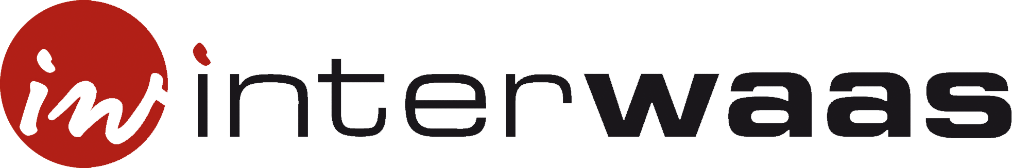 Interwaas is het intergemeentelijk samenwerkingsverband voor streekontwikkeling van het Waasland. Het helpt de tien Wase steden en gemeenten een daadkrachtig(er) beleid te voeren op vlak van bestuur, ruimte, wonen, mobiliteit, samenleven, economie, leefmilieu, energie en cultuur. Interwaas behartigt ook de gemeenschappelijke belangen van de regio. ContextDe cluster ondersteunende diensten heeft binnen Interwaas een leidende rol voor het verzekeren van een performante werking van de organisatie en voor de behartiging van de relaties met de stakeholders. In het bijzonder leidt, ondersteunt en inspireert de cluster de ontwikkeling van de organisatie op het gebied van personeelsbeheer, communicatie, boekhouding, IT, informatiebeheer, administratie en facility. De cluster ondersteunende diensten heeft als opdracht de organisatie te ontzorgen door betrouwbare werkingsmiddelen aan te reiken. De cel informatiebeheer functioneert binnen deze cluster en volgens de richtlijnen van de directie en het managementteam, de raad van bestuur en het Decreet lokaal bestuur.Doel van de functieJe zorgt er voor dat Interwaas in het kader van organisatiebeheersing vlot over accurate informatie kan beschikken, voor de verschillende werkingsgebieden en voor de interne werking. Je ontwikkelt het beleid voor het beheer van zowel analoge en digitale informatie en operationaliseert het.Die informatie betreft zowel interne als externe informatie.Onder interne informatie wordt verstaan het beheren en toegankelijk maken van alle bestaande interne informatie en documenten.Onder externe informatie wordt verstaan het gericht op zoek gaan naar nieuwe informatie, nuttig in het kader van de werking van Interwaas. In het bijzonder gaat je aandacht naar subsidiëringsmogelijkheden voor bestaande of nieuwe projecten of dienstverlening.Rollen en takenAls adviseur oplossingen en tools zoeken en operationaliseren voor het beheer van analoge en digitale informatie teneinde operationele of beleidsmatige beslissingen te ondersteunen, rekening houdend met de beschikbare middelen en binnen de regelgeving GDPR:Als projectleider een project van de begin- tot de eindfase plannen en opvolgen teneinde het te realiseren binnen de vooropgestelde termijn en het beschikbare budget:Mogelijke projecten zijn: de registratie van personeelsinzet op projectniveau.de ontwikkeling van een kader voor periodieke (financiële) rapportering op maat van de deelwerkingen en projecten.de migratie van digitale informatie naar een cloudoplossing.de ontwikkeling van een kader voor het beheer van toegangsrechten.het projectmanagement in de organisatie ondersteunen door het uitwerken van tools voor projectgericht informatiebeheer.uitwerken van een methodiek voor efficiënt archiveren en oplossingen voor het analoge archief.opvolgen en in kaart brengen van subsidieoproepen zodat de voorwaarden voor het indienen van een project kunnen worden afgetoetst aan onze projectideeën en/of dienstverlening.Als dossierbeheerder zorgen voor transparante en toegankelijke dossierinformatie en gegevens teneinde de opdrachten van de dienst te verwezenlijken:Jouw profielJe beschikt over een hoger diploma bij voorkeur in ICT, economie en/of met kennis over informatiebeheer, digitalisering.Kennis van de wetgeving GDPR en archivering zijn pluspunten.Je hebt basisinzicht in regelgeving m.b.t. overheidsopdrachten, openbaarheid van bestuur en intergemeentelijke samenwerking.Je beheerst volgende competenties: • Dynamisch doen • Samenwerken • Vertrouwen wekken • Deskundig zijn • Presenteren en overtuigen • Verandervaardig zijn • Innoverend en creatief zijn • Analyseren en synthetiseren • Conceptueel denken • Plannen, organiseren en opvolgen.Wat je van ons mag verwachtenEen uitdagende, afwisselende job waar je meebouwt aan het menselijk kapitaal van de organisatie.Mogelijkheden tot ontwikkeling en verantwoordelijkheid in samenwerking met verschillende partners.Je werkt in een centraal gelegen en vlot bereikbare stad.Een correct loon vergelijkbaar met de barema’s niveau A van de lokale besturen. Nuttige anciënniteit wordt meegenomen.Extralegale voordelen zoals maaltijdcheques, hospitalisatieverzekering, groepsverzekering, verzekering gewaarborgd inkomen en tussenkomst woon-werkverkeer.Een aantrekkelijk aantal vakantiedagen (28 vakantiedagen, 11 ADV dagen).We vinden een positief evenwicht tussen werk en privéleven belangrijk. Daarom kan je werken in een glijdend uurrooster en bestaat de mogelijkheid om deels thuis te werken.Alle geslaagde kandidaten worden gedurende 3 jaren opgenomen in de wervingsreserve voor de functie van projectmanager informatiebeheer.SelectieprocedureDe selectieprocedure loopt i.s.m. Search & Selection.Stuur je CV en motivatiebrief per mail naar hr@interwaas.be met vermelding van de functietitelOp basis van jouw ingediende kandidatuur heb je een verkennend gesprek met Search & Selection.De weerhouden kandidaten zullen uitgenodigd worden voor een schriftelijke thuisproef.Wie slaagt in de schriftelijke proef wordt uitgenodigd voor een gesprek met de jury.De eerst gerangschikte kandidaat wordt uitgenodigd voor een assessment.Wie slaagt voor de mondelinge proef komt gedurende 3 jaar op de wervingsreserve voor deze functie te staan.Meer informatieBij Search & Selection, Francis Vanden Berghe : 0496/560.548.Hoe Search & Selection omgaat met je persoonsgegevens kan je nalezen op https://www.searchselection.com/nl/privacy-policyHoe Interwaas omgaat met je persoonsgegevens kan je nalezen op https://interwaas.be/privacy.Interwaas vindt je kwaliteiten belangrijker dan je leeftijd, geslacht, seksuele voorkeur of afkomst.VACATURE projectmanager INFORMATIEBEHEERCLUSTERSALARISSCHAALDUURTEWERKSTELLINGSPERCENTAGE80% of 100%